День Защитника Отечества        Праздник 23 февраля в детском саду – хороший повод для воспитания у дошкольников чувства патриотизма, сопричастности к лучшим традициям своей Родины, формирования у детей гордости за славных защитников Отечества. Это праздник всех людей, которые стоят на страже нашей Родины. Это праздник настоящих мужчин — смелых и отважных, ловких и надёжных, а также праздник мальчиков, которые вырастут и станут защитниками Отечества, а пока мы знакомим детей и рассказываем, что такое армия, почему 23 февраля - День Защитника Отечества. Воспитываем уважительное отношение к военному человеку, человеку в форме, прививаем любовь к Родине, и развиваем патриотические чувства.   Праздник состоялся в  нашем  ДОУ 21 февраля. Он состоял из различных эстафет и конкурсов. Ребята рассказывали стихи, пели песни, танцевали, девочки исполнили для мальчиков задорные частушки. Дети с задором исполняли песни: «Бравые солдаты» муз. Филипенко, «Армия родная» муз. Лазоренко, «Мы солдаты» муз. Слонова.С выражением читали стихотворения, проявили смекалку в «зарядке для ума», участвовали в конкурсах «Самый сильный», «Капитаны», играх «Чей воздушный шар дальше пролетит», «Разминируй поле».Такие мероприятия, проведённые с детьми, закладывают в их душах зёрнышки патриотизма, чувства долга перед Родиной.              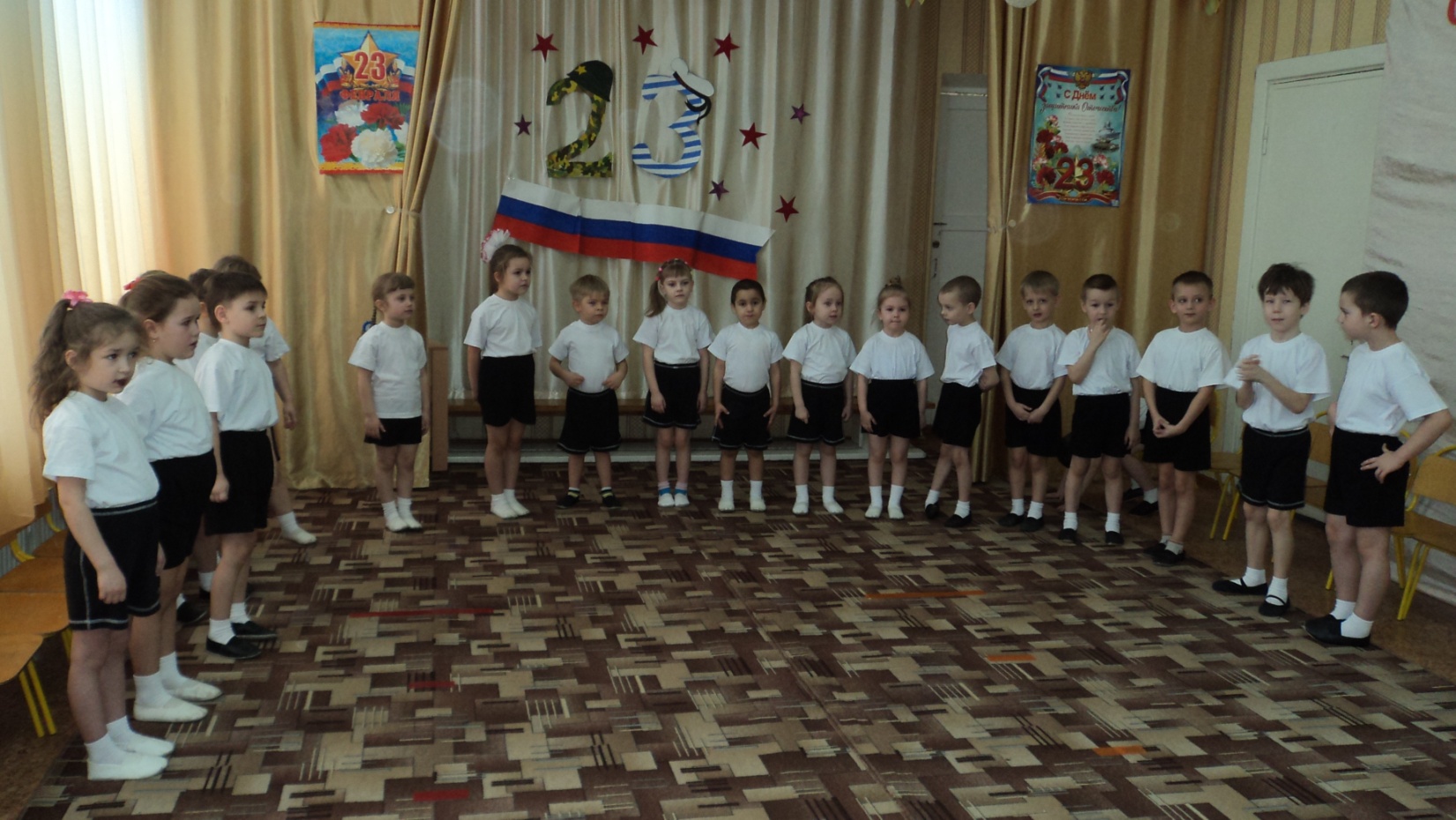 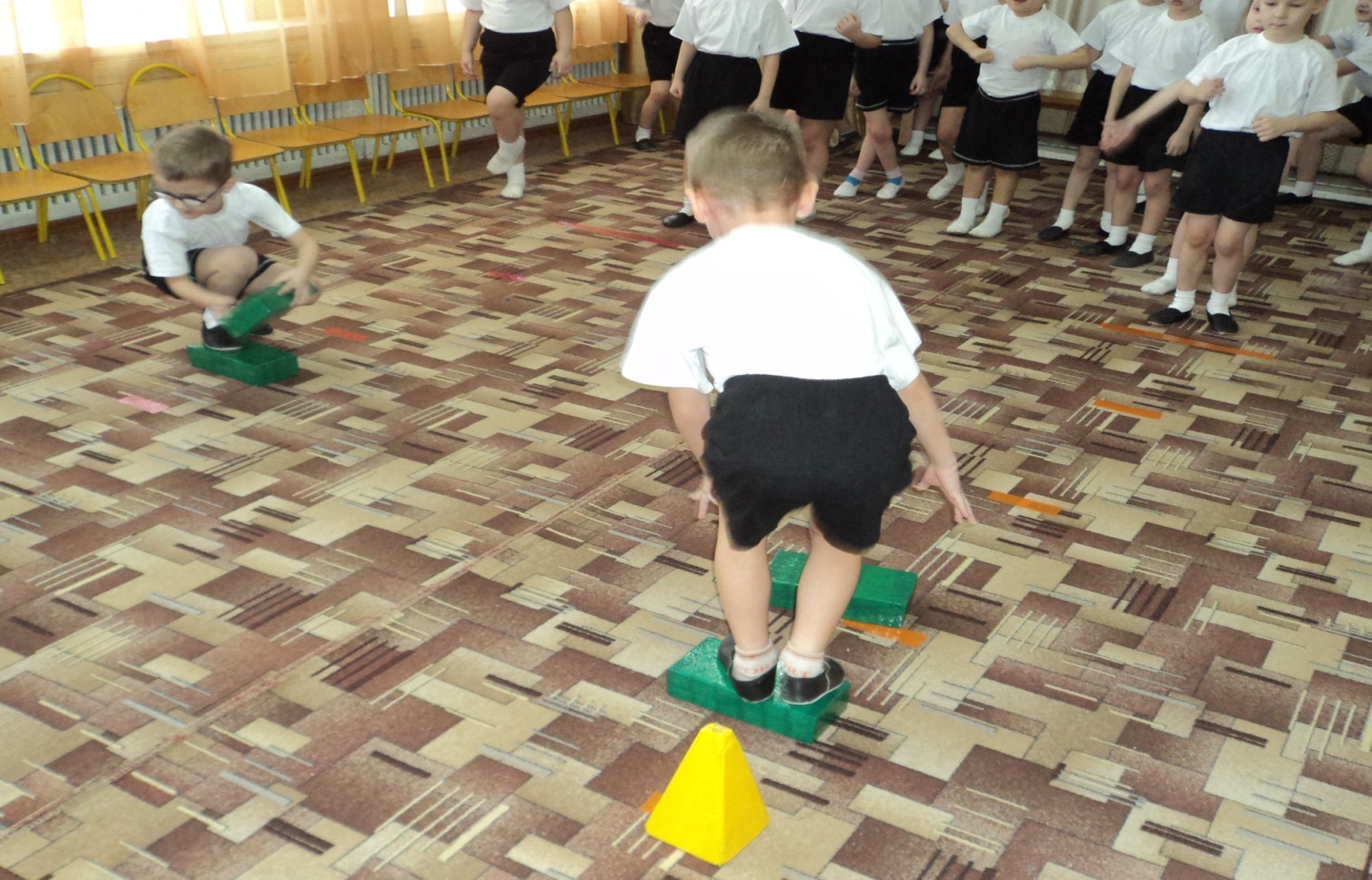 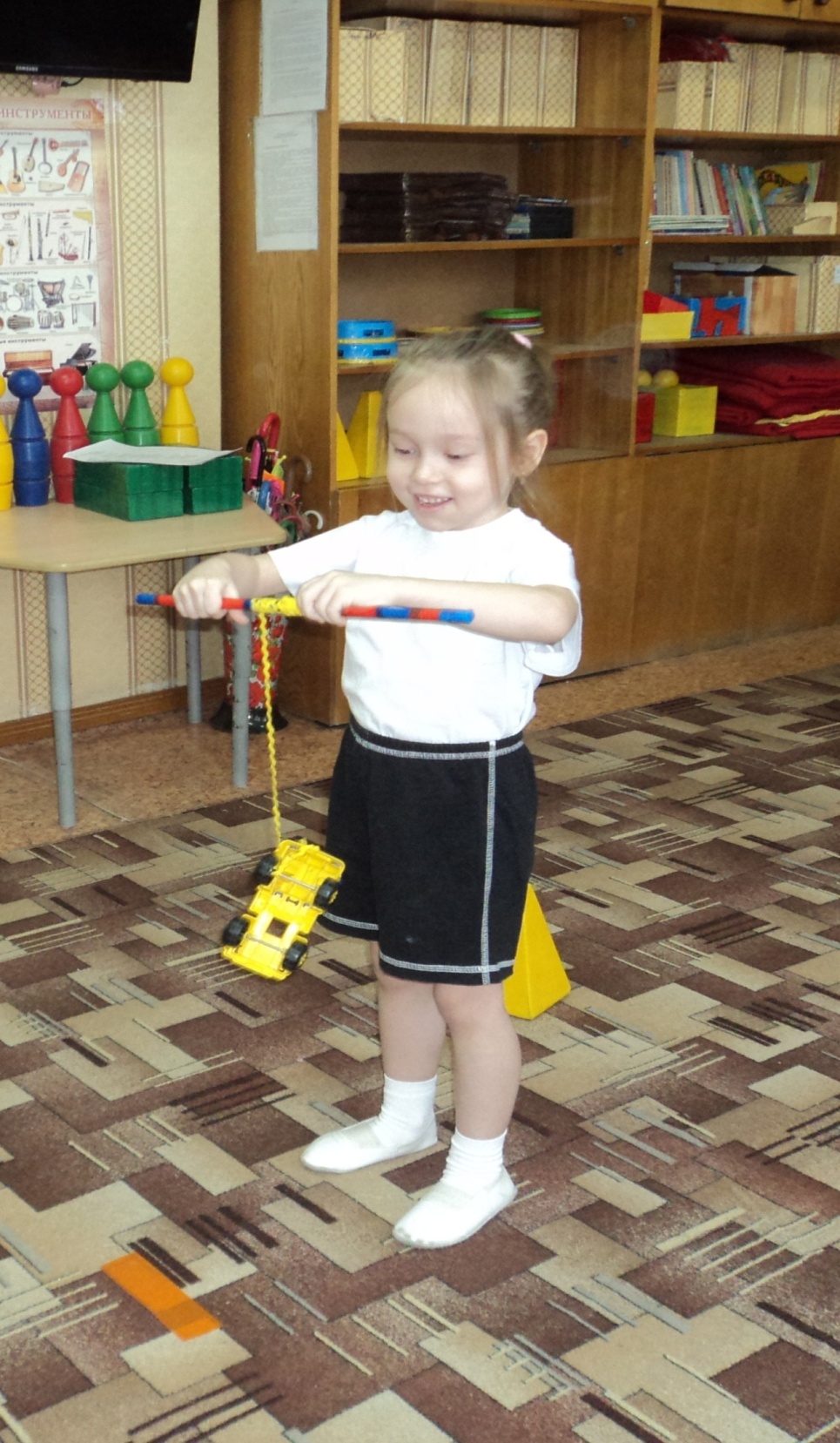 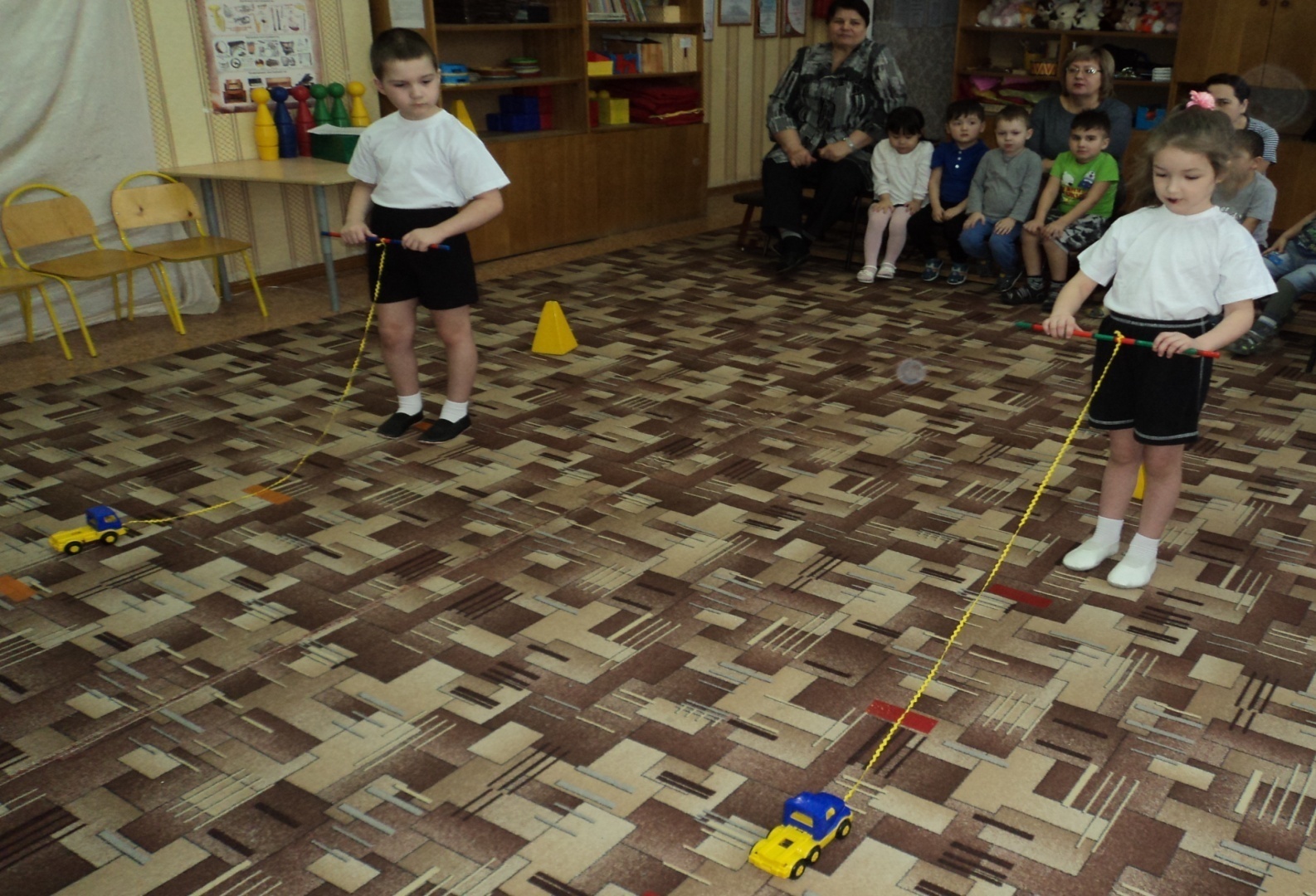 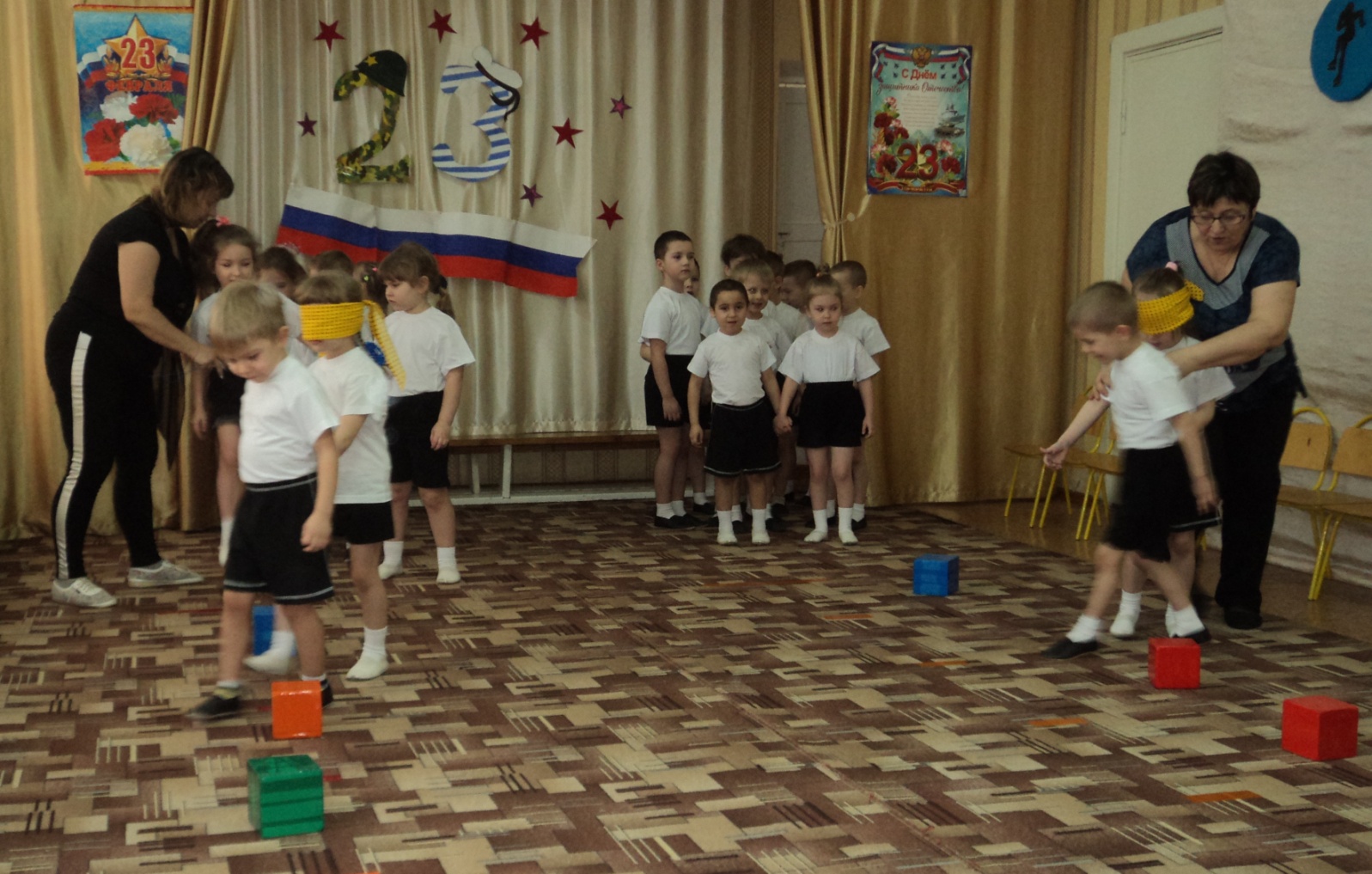 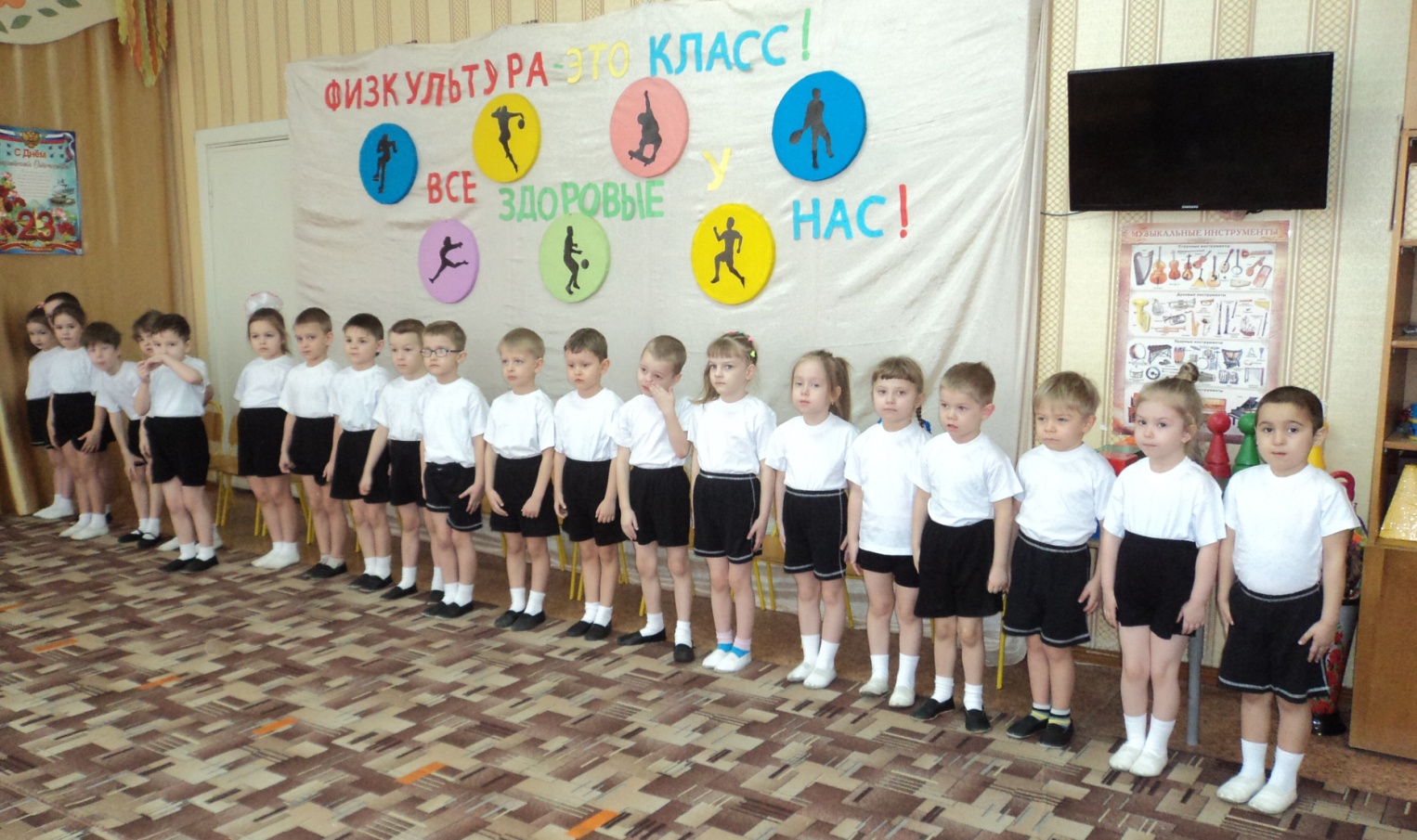 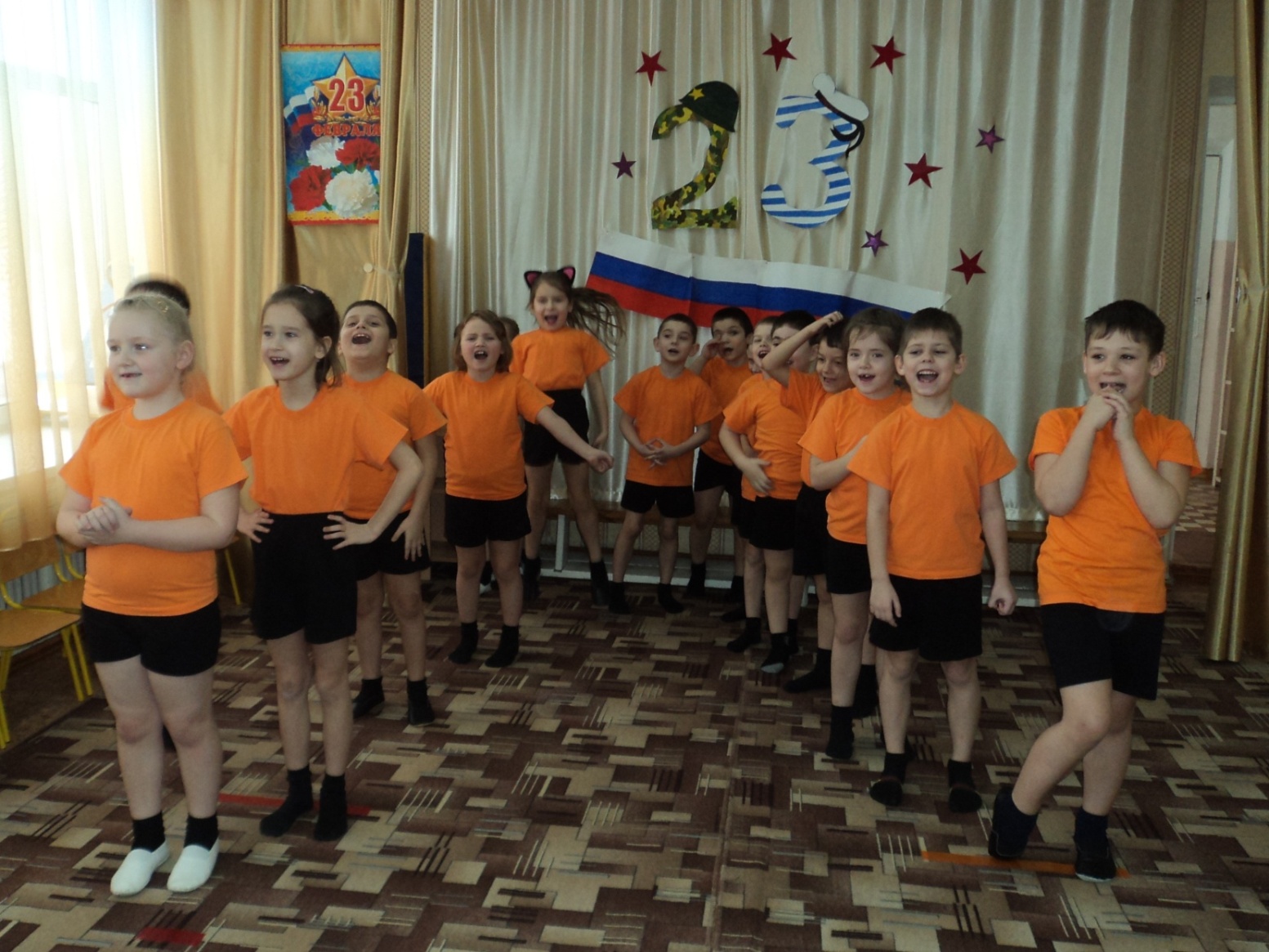 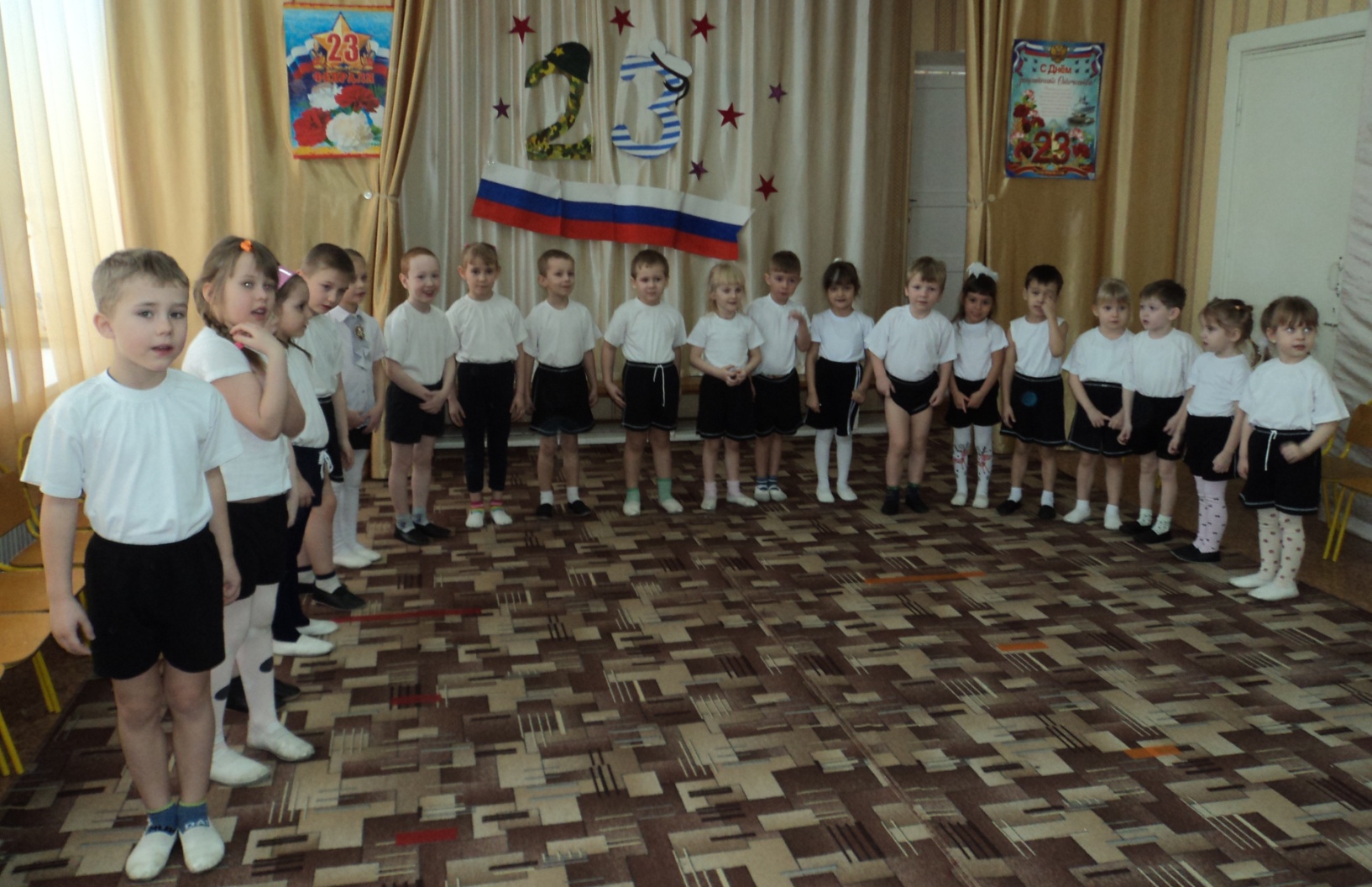 